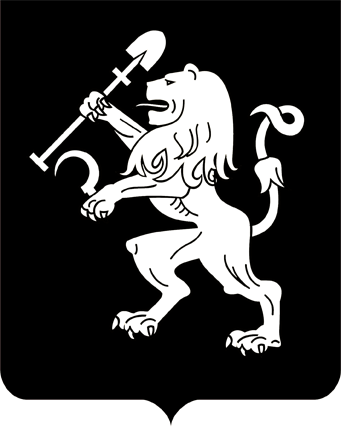 АДМИНИСТРАЦИЯ ГОРОДА КРАСНОЯРСКАПОСТАНОВЛЕНИЕОб отказе в предоставлении ООО «Крастехснаб-Западный» разрешения на условно разрешенный вид использования земельного участкаВ соответствии с ч. 9 ст. 39 Градостроительного кодекса Российской Федерации, п. 9 ст. 6 Правил землепользования и застройки городского округа город Красноярск, утвержденных решением Красноярского городского Совета депутатов от 07.07.2015 № В-122, с учетом заключения о результатах публичных слушаний от 23.12.2016, рекомендации комиссии по подготовке проекта Правил землепользования и застройки города Красноярска от 23.12.2016, а также с учетом общественного мнения жителей города Красноярска, руководствуясь ст. 41, 58, 59 Устава города Красноярска, ПОСТАНОВЛЯЮ:1. Отказать обществу с ограниченной ответственностью               «Крастехснаб-Западный» (ИНН 2465151976) в предоставлении разрешения на условно разрешенный вид использования земельного участка с кадастровым номером 24:50:0300286:58, расположенного в зоне              градостроительно-значимых территорий (Р-6) по адресу: Красноярский край, г. Красноярск, ул. Дубровинского, 1, участок 1, с целью размещения торгового центра (код – 4.2), в связи с несоответствием размещаемого объекта приложению 2 к постановлению Правительства Красноярского края от 15.11.2016 № 569-п «Об утверждении границ зон охраны объектов культурного наследия федерального, регионального и местного (муниципального) значения, расположенных в г. Красноярске, особых режимов использования земель и требований к градостроительным регламентам в границах данных зон охраны».2. Настоящее постановление опубликовать в газете «Городские новости» и разместить на официальном сайте администрации города.Глава города                                                                          Э.Ш. Акбулатов11.01.2017№ 26